Aliens (1986)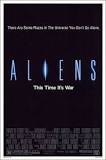 Grown–up’s Movie:HISHERAVG1. Appropriate levels of sexuality?9.59.59.52. Appropriate levels of language?8883. Appropriate levels of violence?8.58.58.54. Entertainment value for females?787.55. Entertainment value for males?1099.56. Teaching moments, role models, moral of story?676.57. Is it a “classic”? (Replay value?)1010108. Audio/Visual effects?8.58.58.59. Not too cliché (unique and witty, not too slapstick)8.58.58.510. Climax/Resolution/Ending?101010GRAND TOTALS:86.5